Accessing your card on your PC:Log into your memberplanet account. You should open to a page similar to this: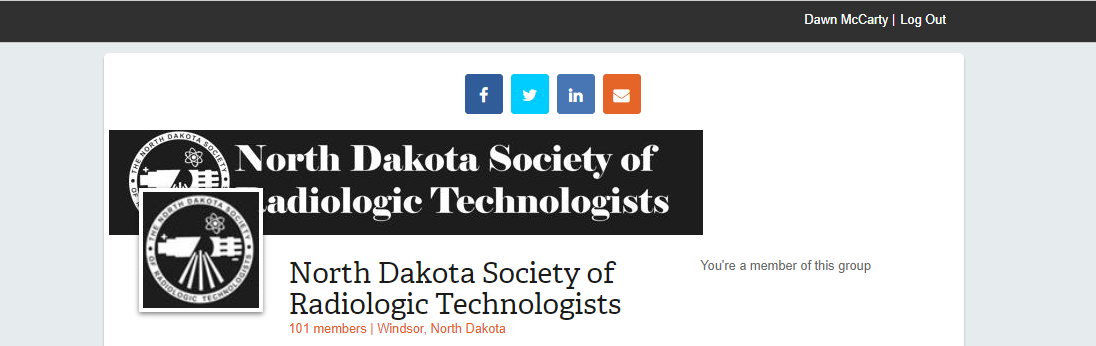 On the top left corner, you should see your name, (mine is displayed for example). You need to click on your name and then this page opens to find your card: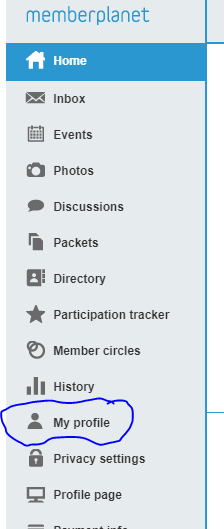 On the left navigation bar, click My Profile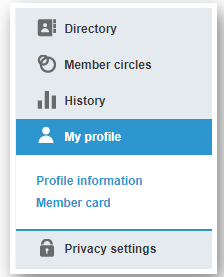 Click Member Card in the submenu that appears below My ProfileSelect the gear icon on the rightClick View Card in the dropdown menu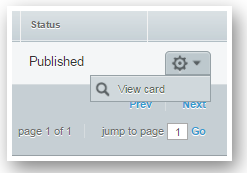 Under the preview that displays, select Download PDFThe file will be downloaded to your desktop computer. Accessing your card from the mobile app:Download the app on iTunes App Store or Google Play.Tap the main menu icon in the upper left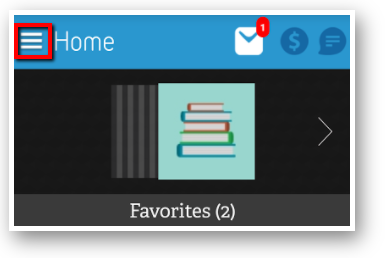 Go to My Member Card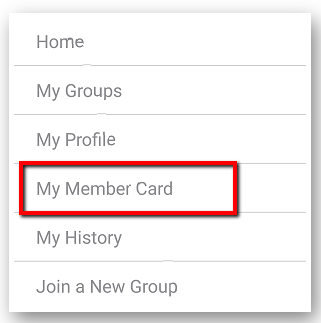 Select the group for the card you want to viewcess my member card from the mobile appAccess my member card from the mobile app